  Bé hãy tô màu cho các hình để hoàn thiện dãy sắp xếp hình nhé!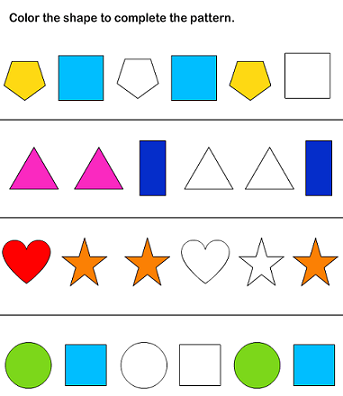 Bé hãy hoàn thiện dãy sắp xếp bên dưới nhé!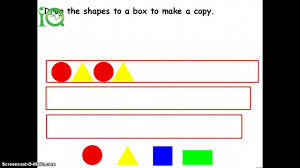 